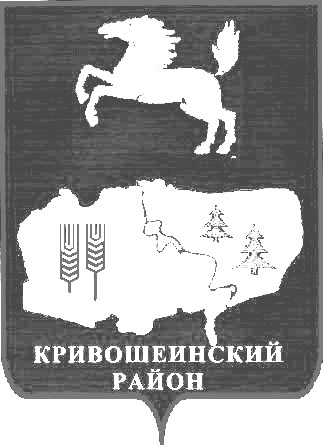 АДМИНИСТРАЦИЯ КРИВОШЕИНСКОГО РАЙОНАПОСТАНОВЛЕНИЕс. КривошеиноТомской области   23.11.2015                                                                                                                                       № 392О внесении изменений в постановление Администрации Кривошеинского районаот 21.07.2015 № 286  «О районном конкурсе в агропромышленном комплексе Кривошеинского района  в .»(В редакции постановления Администрации Кривошеинского района от 17.10.2016 № 310)     В связи с  изменениями объемов финансирования на реализацию расходов по организации и проведению районного конкурса в агропромышленном комплексе Кривошеинского района в 2015 годуПОСТАНОВЛЯЮ:Внести в постановление Администрации Кривошеинского района от 21.07.2015 № 286  «О районном конкурсе в агропромышленном комплексе Кривошеинского района в 2015 году» следующие изменения: В Приложение № 3, утверждённое постановлением Администрации Кривошеинского района от 21.07.2015  № 286 «Смета расходов по организации и проведению районного конкурса в агропромышленном комплексе Кривошеинского района в 2015 году»  внести следующие изменения:  Цифры  «390 000» заменить  цифрами «382 400» Цифры « 10 000» заменить цифрами «17 600»     2. Настоящее постановление вступает в силу с даты его подписания и подлежит размещению на официальном сайте муниципального образования Кривошеинский район в сети Интернет и в сборнике нормативных актов Администрации Кривошеинского района.     3. Контроль за исполнением настоящего постановления оставляю за собой.Глава Кривошеинского района(Глава Администрации)                                                                                                    С.А. ТайлашевКитченко Михаил Николаевич8(38251) 2-17-61Управление финансовПрокуратураАдминистрация (бухгалтерия)Сельские поселения по списку -7Управление социально-экономического развития селаСельхозпредприятия по списку -3КФК по списку БиблиотекаРедакция газеты «Районные вести»